PIĄTEKCzy przygotowałeś już : -rolki po papierze toaletowym, farby /papier kolorowy,  mazaki, nożyczki, klej, ruchome oczka /guziki . Za chwilę będą Ci potrzebne.Zadanie IRozwiąż działania matematyczne  i podaj/wpisz wynik.5+4=                                7-3= 2+8=                               9-5=         6+1=                              10-5=3+0=                                8-6=Wstaw znak <,>,= i przeczytaj równanie.3     7                   0       95     3                   8       82     0                   4       6  Karty pracy: str. 81-83Jeżeli nie posiadają Państwo kart pracy w domu można je pobrać z poniższego linku :6- latki: https://flipbooki.mac.pl/przedszkole/druk/oia-bplus-kp-4.pdfZadanie IITeraz potrzebne będą : -rolki po papierze toaletowym, farby /papier kolorowy, mazaki, nożyczki, klej, ruchome oczka /guziki . Pamiętaj o bezpiecznych posługiwaniu się nożyczkami!, posprzątaj miejsce pracy po skończonym zadaniu.Wykonaj  1 zwierzątko zamieszkujące zagrodę wiejską  wg własnego pomysłu lub  zaczerpnij pomysły ze zdjęć poniżej .(możesz stworzyć całą zagrodę )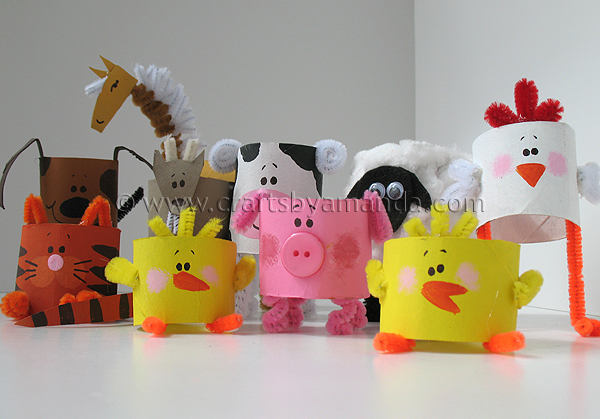 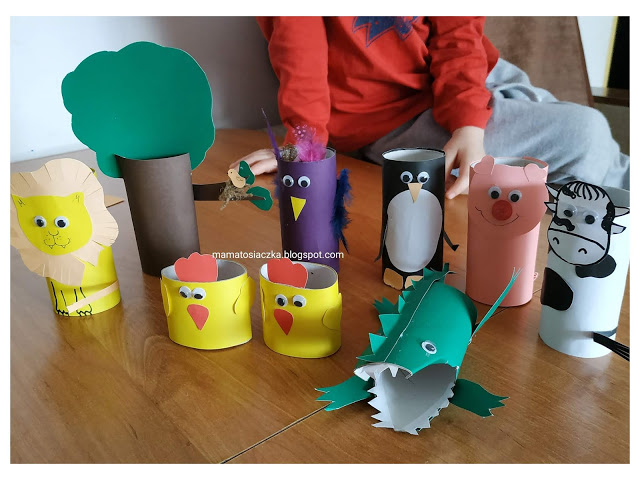 ( Oczywiście krokodyla, pingwina i lwa nie zobaczymy w zagrodzie wiejskiej, ale można te zwierzęta zrobić z papierowych rolek ).Przyjemnej pracy i zabawy.